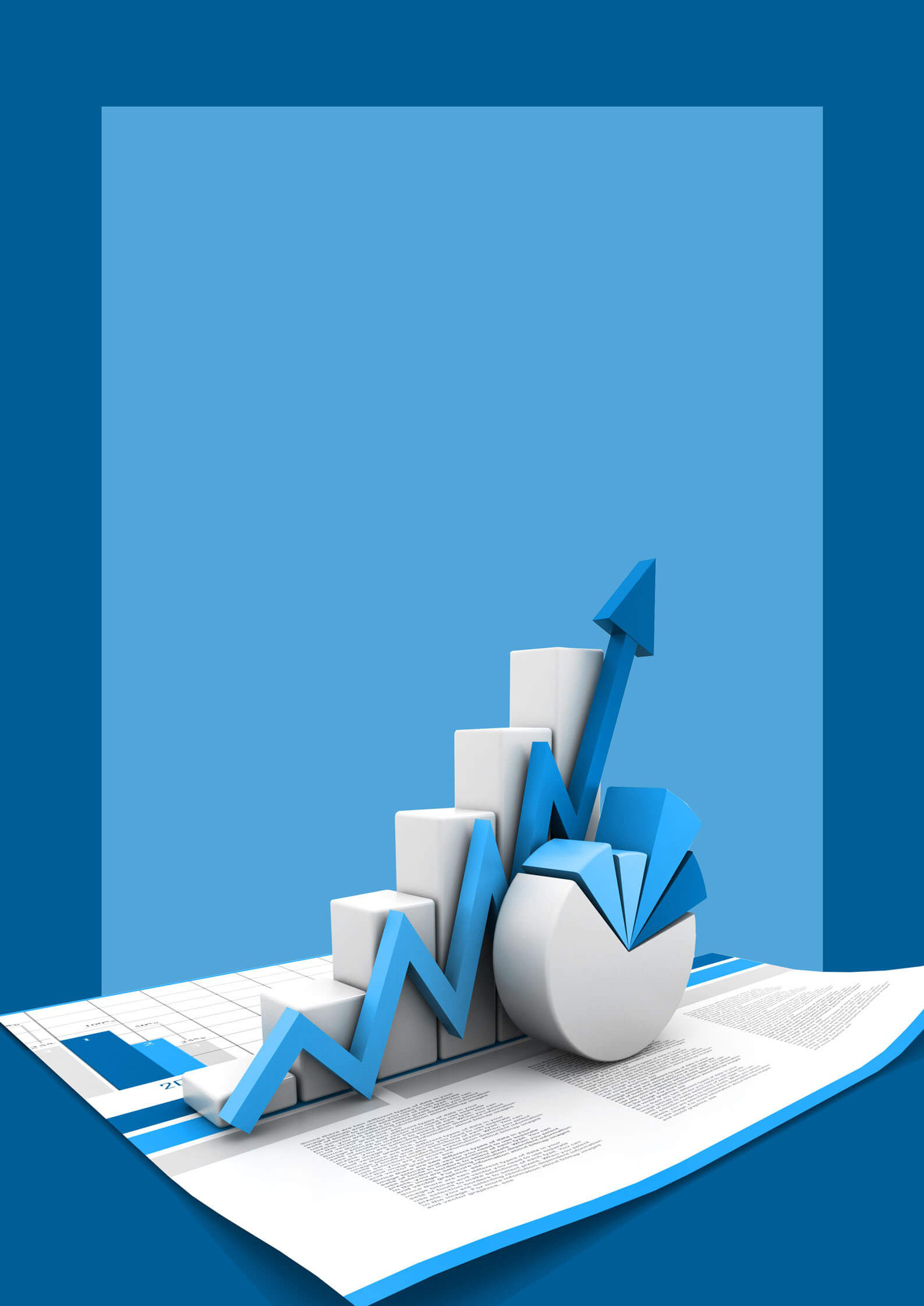 Коммерческое предложение для товараАдресовано:[КОМПАНИЯ КЛИЕНТА]Подготовлено:[НАЗВАНИЕ КОМПАНИИ]Коммерческое предложение для товараВступление[Название компании] - одна из ведущих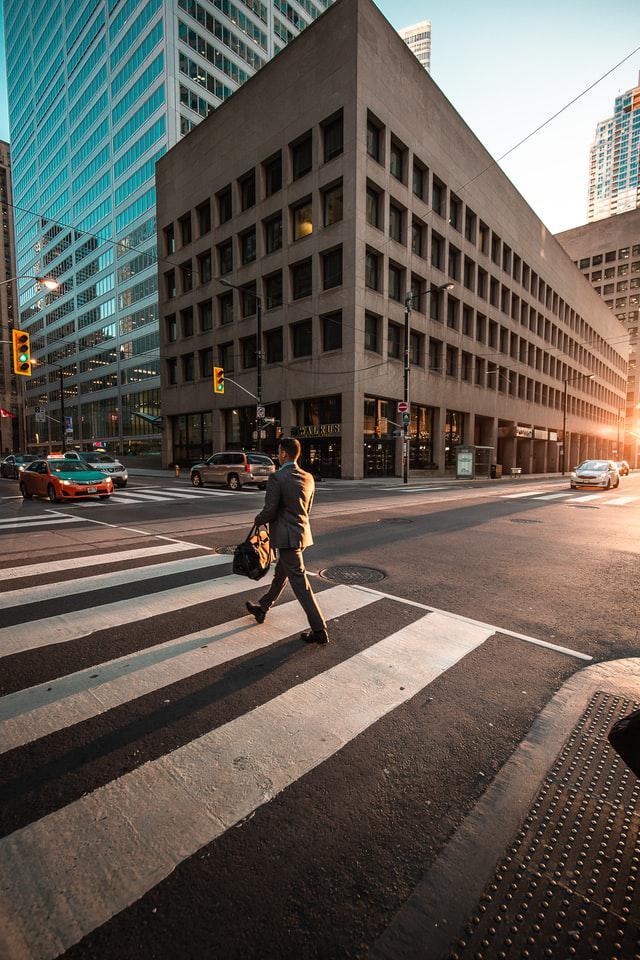 компаний на рынке в сфере [название]. Мыобслуживаем наших клиентов в течение[количество] лет с момента основания в [годоснования].Мы хотим предложить вам приобрести[название товара] для осуществления вашего проекта по [проект]О нас[Название компании] является ведущим производителем [продукта] с [года основания].Наша миссия [миссия компании] - одна из основных причин, по которой мы с каждым днем становимся лучше и выкладываемся на все 100%. Команда экспертов и профессионалов компании [Название компании] делает все, чтобы сотрудничество с нами принесло только позитивный опыт.Среди наших клиентов - ведущие фирмы, работающие в отраслях [отрасль 1], [отрасль 2], [отрасль 3]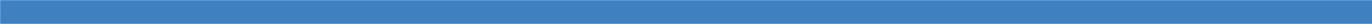 Наша продукцияНаша продукция - результат работы десятков инженеров нашей команды. Она была разработана специально для решения проблем с [проблемы, решаемые продуктом].Особенности продукции[Пункт 1]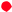 [Пункт 2][Пункт 3]Почему именно мыназвание продукции есть ряд преимуществ, которые делают наше предложение таким уникальным.[Список преимуществ продукта]2.3.Наша команда[Исполнительный директор][Делопроизводитель][Менеджер по продукту][Директор по продажам]Отзывы покупателейЗа нашими плечами стоит несколько сотен успешных сделок с ведущими компаниями в отрасли [название][Отзыв клиента #1][Отзыв клиента #2][Отзыв клиента #3]Стоимость продукцииcУсловия и положенияРегулирующее право: Это Предложение и договор между Сторонами, возникающий после принятия этого Предложения [Имя клиента], регулируются и в соответствии с законами [ГосударстваОплата: [Имя клиента] производит оплату по результатам услуг, предоставленных [название компании]. Сумма варьируется в зависимости от типа услуг, выбранных [Имя клиента]. Способ оплаты - наличные / банковский перевод / онлайн-платеж или любой другой возможный способ оплаты..Порядок оказания услуг: [Название компании] обязуется оказывать услуги, которые согласованы с [Имя клиента].Взаимоотношения Сторон: Стороны являются независимыми друг от друга, отношения между Сторонами не предусматривают партнерства или ведения дальнейшей совместной деятельности.Конфиденциальность: Стороны обязуются не разглашать третьим лицам конфиденциальную информацию, полученную в течение срока исполнения коммерческого предложения. Этот пункт остается в силе после прекращения действия коммерческого предложения.Окончание действия: Любая из Сторон может прекратить действие коммерческого предложения, направив письменное уведомление другой Стороне. В случае нарушения положений и условий любой Стороной, нарушившая Сторона должна исправить это в течение [Количество дней] дней после получения такого уведомления о нарушении. Неспособность устранить нарушение приведет к прекращению действия этого предложения без предварительного уведомления.ПодписьЕсли вы хотите воспользоваться нашими услугами, поставьте свою подпись нижеБлагодарим за внимание!Это шаблонный, очень простой вариант со слабой графикой и текстами. Если вам нужно точечное, сильное, написанное конкретно под ваши задачи коммерческое предложение, мы сделаем его в “Панда-копирайтинг”. Будет и совсем другой текст, и графика, и конверсия. Услуги по КП и маркетинг-кит от “Панда-копирайтинг” Наименование товараСтоимостьКоличествоИтого[ТОВАР 1][Product Features 1][Product Features 1][ТОВАР 2][Product Features 2][Product Features 2][ТОВАР 3][Product Features 3][Product Features 3][ТОВАР 4][Product Features 4][Product Features 4]